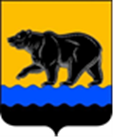 СЧЁТНАЯ ПАЛАТА ГОРОДА НЕФТЕЮГАНСКА16 мкрн., д. 23, помещение № 97, г. Нефтеюганск, Ханты-Мансийский автономный округ - Югра(Тюменская область), 628310, телефон: 20-30-54, факс: 20-30-63 е-mail: sp-ugansk@mail.ru_____________________________________________________________________________________ЗАКЛЮЧЕНИЕ на проект изменений в муниципальную программу города Нефтеюганска «Развитие культуры и туризма в городе Нефтеюганске»Счётная палата города Нефтеюганска на основании статьи 157 Бюджетного кодекса Российской Федерации, Положения о Счётной палате города Нефтеюганска, утверждённого решением Думы города Нефтеюганска от 22.12.2021 № 56-VII, рассмотрев проект изменений в муниципальную программу города Нефтеюганска «Развитие культуры и туризма в городе Нефтеюганске» (далее по тексту – проект изменений), сообщает следующее:1. При проведении экспертно-аналитического мероприятия учитывалось наличие экспертизы:1.1. Департамента финансов администрации города Нефтеюганска на предмет соответствия проекта изменений бюджетному законодательству Российской Федерации и возможности финансового обеспечения его реализации из бюджета города Нефтеюганска.1.2. Департамента экономического развития администрации города Нефтеюганска на предмет соответствия:- Порядку принятия решения о разработке муниципальных программ города Нефтеюганска, их формирования, утверждения и реализации, утверждённому постановлением администрации города Нефтеюганска от 18.04.2019 № 77-нп «О модельной муниципальной программе города Нефтеюганска, порядке принятия решения о разработке муниципальных программ города Нефтеюганска, их формирования, утверждения и реализации» (далее по тексту – Порядок от 18.04.2019 № 77-нп);- Стратегии социально-экономического развития муниципального образования город Нефтеюганск, утверждённой решением Думы от 31.10.2018 № 483-VI «Об утверждении Стратегии социально-экономического развития муниципального образования город Нефтеюганск на период до 2030 года»;- структурных элементов (основных мероприятий) целям муниципальной программы;-   сроков её реализации задачам;- целевых показателей, характеризующих результаты реализации муниципальной программы, показателям экономической, бюджетной и социальной эффективности, а также структурных элементов (основных мероприятий) муниципальной программы;- требованиям, установленным нормативными правовыми актами в сфере управления проектной деятельностью.2. Проектом изменений за счёт средств местного бюджета планируется увеличить объём финансирования по программному мероприятию 1.3 «Организация культурно-массовых мероприятий» соисполнителю департаменту жилищно-коммунального хозяйства администрации города Нефтеюганска на сумму 1 435,000 тыс. рублей. Бюджетные средства в соответствии с расчётом начальной (максимальной) цены и наименованием задания на выполнение работ планируются для выполнения работ по устройству Крещенской купели для проведения религиозного праздника «Крещение Господне» (река Юганская Обь). При этом, в коммерческих предложениях, представленных в качестве обоснования суммы, предусмотрено выполнение работ по подготовке территории городка для проведения религиозного праздника «Крещение Господне» (река Юганская Обь), которые включают в себя не только работы по устройству Крещенской купели, но и другие работы (устройство освещения и очистка от снега подъездных путей). Кроме того, планирование дополнительных ассигнований на реализацию мероприятия не нашло отражение в значениях целевых показателей муниципальной программы.На основании изложенного, предлагаем устранить указанные замечания.3. Объём финансовых средств, планируемый проектом изменений, соответствует финансовым обоснованиям, представленным с проектом изменений.  Информацию о решении, принятом по результатам рассмотрения рекомендации, направить в адрес Счётной палаты до 03.10.2023 года.Председатель 	    					              	    С.А. ГичкинаИсполнитель:заместитель председателяСчётной палаты города НефтеюганскаХуснуллина Эльмира Наркисовна8 (3463) 203063Исх. от 23.11.2023 № СП-682-3 Председателю комитета культуры и туризма администрации города НефтеюганскаН.Н. Поливенко